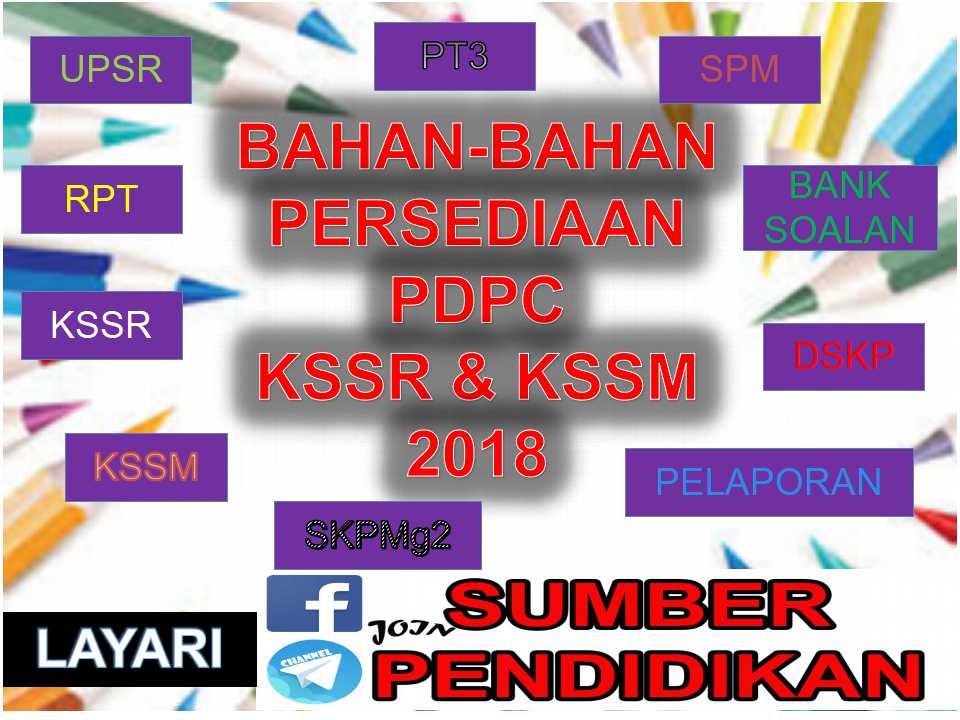 RANCANGAN PENGAJARAN TAHUNANBAHASA MALAYSIA TAHUN 3KURIKULUM STANDARD SEKOLAH RENDAH (KSSR)MINGGU / TARIKHTEMA / TAJUKSTANDARD KANDUNGANSTANDARD PEMBELAJARANPENGISIAN KURIKULUMMINGGU 11-5 JANUARI 2018TEMA 1SEKOLAHUnit 1Mari Bekerjasama1.2 Mendengar, mengecam dan menyebut bunyi bahasa, iaitu abjad, suku kata, perkataan, frasa dan ayat dengan betul.2.2 Membaca dan memahami perkataan, frasa dan ayat daripada pelbagai sumber dengan sebutan yangbetul.3.2 Menulis huruf, suku kata, perkataan, frasa dan ayat secara mekanis dengan betul dan kemas.5.2 Memahami danmenggunakan pembentukankata yang sesuai dalampelbagai situasi denganbetul.1.2.6 mendengar, memahami dan menyebut frasa dan ayat dengan struktur binaan ayat yang betul dan tepat2.2.1 Membaca dan memahamiperkataan berimbuhan awalan dan berimbuhan akhiran dalam ayat daripada pelbagai bahan bacaandengan sebutan yang betul3.2.6 Menulis ayat tunggal dan ayatmajmuk secara mekanis dengan betul dan kemas.5.2.1 Memahami dan menggunakan kata terbitan awalan beR, meN,teR dan di… dengan betul dalam pelbagai situasi.Contoh:Sistem Bahasa:-kata nama - frasa dan ayat-imbuhan awalan dan akhiran-ayat tunggalEMK:-kreativiti dan inovasi-TMK –belajar melalui TMKMINGGU 27-12 JANUARI 2018Unit 2Bantu-membantu Amalan Murni1.3 Mendengar, memahami dan memberi responsterhadap sesuatu arahan, soalan dan pesanan yang didengar dengan betul.1.4 Bertutur, berbual dan menyatakan permintaan tentang sesuatu perkaradaripada pelbagai sumber.2.2 Membaca dan memahami perkataan, frasa dan ayat daripada pelbagai sumber dengan sebutan yangbetul.2.3 Membaca kuat pelbagai bahan bacaan dengan lancar, sebutan yang jelas dan intonasi yang betul.2.6 Membaca pelbagai bahansastera dan bukan sasterayang sesuai bagi memupuk minat membaca.3.2 Menulis huruf, suku kata, perkataan, frasa dan ayat secara mekanis dengan betul dan kemas.3.5 Mencatat maklumat yangbetul tentang sesuatuperkara daripada pelbagaisumber.4.1 Menyebut dan memahami unsur seni dalam lagumelalui nyanyian secara didik hibur.5.1 Memahami danmenggunakan golongankata dengan betul mengikutkonteks.5.3 Memahami dan membinaayat yang betul dalam pelbagai situasi.1.3.1 Mendengar, memahami,dan memberikan respons yang sesuai secara lisan atau gerak laku terhadaparahan berdasarkan ayat perintah jenis ayat permintaan dan ayat perintah jenis ayat suruhan dengan betul.1.4.1 Bertutur tentang sesuatu perkara daripada pelbagai sumber denganmenggunakan pelbagai ayat dalam pelbagai situasi secara bertatasusila.2.2.2 Membaca dan memahamifrasa yang mengandungi diftong, vokal berganding,digraf dan konsonanbergabung dalam perenggan daripada pelbagai bahan bacaan dengan sebutan yang betul2.2.3 Membaca dan memahamiayat majmuk daripadapelbagai bahan bacaandengan sebutan yang betul.2.3.1 Membaca kuat pelbagai bahan bacaan yang mengandungi pelbagai pola ayat dengan lancar, sebutan dan intonasi yang betul dan jelas.2.6.1 Membaca dan memahamipelbagai bahan kreatif yangsesuai untuk menambah kosakata umum dan kosa kata istilah.3.2.7 Menulis frasa dan ayattunggal secara mekanisdalam bentuk tulisanberangkai dengan betul dankemas.3.5.2 Mencatat maklumat yangbetul untuk membuat carta alir daripada pelbagaisumber.4.1.1 Menyebut dan memahamilirik lagu yang mengandungimesej dalam nyanyian yangdipersembahkan secaradidik hibur.5.1.1 Memahami danmenggunakan kata nama amhidup yang merujuk bukanmanusia dan penjodohbilangan dengan betul.5.3.2 Memahami dan membinaayat penyata, ayat tanyadengan kata tanya dan tanpakata tanya, ayat seru danayat perintah dengan betuldalam pelbagai situasi.Sistem Bahasa:- ayat perintah-Diftong, vokal    berganding- Penjodoh bilangan- Frasa nama- Frasa kerja- Frasa adjektif- kata nama am hidup bukan manusiaKosa kataEMK:-kreativiti dan inovasi-TMK –belajar melalui TMKMINGGU 314-19 JANUARI 2018Unit 3Muafakat Membawa Berkat1.3 Mendengar, memahami dan memberi responsterhadap sesuatu arahan, soalan dan pesanan yang didengar dengan betul.1.5 Bercerita danmenceritakan sesuatuperkara semula dengantepat menggunakansebutan yang jelas danintonasi yang betul.2.2 Membaca dan memahami perkataan, frasa dan ayat daripada pelbagai sumber dengan sebutan yangbetul.3.3 Membina dan menulis perkataan, frasa dan ayat dengan betul.4.2 Mengujarkan bahasa yang indah dan menggunakan bahasa badan secara kreatif semasa bercerita secara didik hibur.5.1 Memahami danmenggunakan golongankata dengan betul mengikutkonteks.1.3.2 Mendengar, memahami dan memberikan respons dengan betul secara lisan terhadap soalan yangmengandungi kata tanya1.5.2 Menceritakan sesuatuperkara yang diibacadengan tepat , sebutanyang jelas dan intonasiyang betul menggunakanayat tunggal dan ayatmajmuk dengan betul.2.2.3 Membaca dan memahamiayat dalam perenggandaripada pelbagai bahanbacaan dengan sebutan yangbetul.3.3.3 Membina dan menulisjawapan pemahamanberdasarkan soalanbertumpu dengan betul.3.3.4 Membina dan menulispelbagai jenis ayatberdasarkan bahan grafikdalam satu perenggandengan betul.4.2.1 Mengujarkan ayat dengansebutan yang betul, intonasiyang jelas dan susunan ideayang tepat melaluipenceritaan secara didikhibur.5.1.2 Memahami danmenggunakan kata namakhas hidup yang merujukbukan manusia dengan betulmengikut konteks.Sistem Bahasa:-kata tanya-ayat seruan-ayat perintah-kata nama khas hidup manusiaAspek seni bahasaEMK:-kreativiti dan inovasi-TMK –belajar melalui TMKMINGGU 421-26 JANUARI 2018TEMA 2KESELAMATANUnit 4Jaga keselamatan Diri1.3 Mendengar, memahami dan memberi responsterhadap sesuatu arahan, soalan dan pesanan yang didengar dengan betul.2.2 Membaca dan memahami perkataan, frasa dan ayat daripada pelbagai sumber dengan sebutan yangbetul.3.2 Menulis huruf, suku kata, perkataan, frasa dan ayat secara mekanis dengan betul dan kemas.3.5 Mencatat maklumat yang betul tentang sesuatu perkara daripada pelbagaisumber.5.1 Memahami danmenggunakan golongankata dengan betul mengikutkonteks.1.3.3 Mendengar, memahami dan memberikan respons dengan menyampaikan pesanan dengan betul.2.2.2 Membaca dan memahamifrasa yang mengandungi diftong, vokal berganding,digraf dan konsonanbergabung dalam perenggan daripada pelbagai bahan bacaan dengan sebutan yang betul2.2.3 Membaca dan memahamiayat dalam perenggandaripada pelbagai bahanbacaan dengan sebutan yangbetul3.2.6 Menulis ayat tunggal dan ayatmajmuk secara mekanisdengan betul dan kemas.3.5.1 Mencatat maklumat yangbetul mengikut susunandaripada pelbagai sumber.5.1.4 Memahami danmenggunakan kata kerjaaktif transitif dan tak transitifdengan betul mengikutkonteks.Sistem Bahasa:-kata kerja aktif tak transitif-digraf-konsonan bergabungEMK:-kreativiti dan inovasi-TMK –belajar melalui TMKMINGGU 528 JANUARI - 2 FEBRUARI 2018Unit 5Panduan Keselamatan1.3 Mendengar, memahami dan memberi responsterhadap sesuatu arahan, soalan dan pesanan yang didengar dengan betul.2.2 Membaca dan memahami perkataan, frasa dan ayat daripada pelbagai sumber dengan sebutan yangbetul.2.3 Membaca kuat pelbagai bahan bacaan dengan lancar, sebutan yang jelas dan intonasi yang betul.3.3 Membina dan menulis perkataan, frasa dan ayat dengan betul.3.4 Menulis imlak dengan tepat.4.1 Menyebut dan memahami unsur seni dalam lagumelalui nyanyian secara didik hibur.4.2 Mengujarkan bahasa yang indah dan menggunakan bahasa badan secara kreatif semasa bercerita secara didik hibur5.1 Memahami danmenggunakan golongankata dengan betul mengikutkonteks.5.3 Memahami dan membinaayat yang betul dalam pelbagai situasi.1.3.1 Mendengar, memahami,dan memberikan responsyang sesuai secara lisanatau gerak laku terhadaparahan berdasarkan ayatperintah jenis ayatpermintaan dan ayatperintah jenis ayat suruhandengan betul.2.2.1 Membaca dan memahamiperkataan berimbuhanawalan dan berimbuhanakhiran dalam ayat daripadapelbagai bahan bacaandengan sebutan yang betul.2.3.1 Membaca kuat pelbagai bahan bacaan yang mengandungi pelbagai pola ayat dengan lancar, sebutan dan intonasi yang betul dan jelas.2.3.2 Membaca kuat pelbagai bahanbacaan yang mengandungiayat tunggal sususan biasadan susunan songsangdengan lancar, sebutan danintonasi yang betul dan jelas.3.3.3 Membina dan menulisjawapan pemahamanberdasarkan soalanbertumpu dengan betul.3.4.1 Menulis imlak perkataanberimbuhan dengan tepat.4.1.1 Menyebut dan memahamilirik lagu yang mengandungimesej dalam nyanyian yangdipersembahkan secaradidik hibur.4.2.1 Mengujarkan ayat dengansebutan yang betul, intonasiyang jelas dan susunan ideayang tepat melaluipenceritaan secara didikhibur.5.1.3 Memahami danmenggunakan kata gantinama diri sebagai katasapaan dengan betulmengikut konteks.5.3.1 Memahami dan membina ayat tunggal sususan biasa dan ayat majmuk dengan betul dalam pelbagai situasi.5.3.2 Memahami dan membinaayat penyata, ayat tanyadengan kata tanya dan tanpakata tanya, ayat seru danayat perintah dengan betuldalam pelbagai situasi.Sistem Bahasaayat tanya-kata tanya-imbuhan akhiran-ayat tunggal susunan biasa-ayat tunggal susunan songsang-kata ganti namaAspek Seni BahasaEMK:-kreativiti dan inovasi-TMK –belajar melalui TMKMINGGU 64-9 FEBRUARI 2018Unit 6Berwaspada Selalu1.4 Bertutur, berbual dan menyatakan permintaan tentang sesuatu perkaradaripada pelbagai sumber.1.5 Bercerita danmenceritakan sesuatuperkara semula dengantepat menggunakansebutan yang jelas danintonasi yang betul.2.3 Membaca kuat pelbagai bahan bacaan dengan lancar, sebutan yang jelas dan intonasi yang betul.2.5 Membaca, memahami dan menaakul untukMemindahkan maklumat yang terdapat dalam pelbagai bahan dengan betul.3.2 Menulis huruf, suku kata, perkataan, frasa dan ayat secara mekanis dengan betul dan kemas.3.4 Menulis imlak dengan tepat.4.2 Mengujarkan bahasa yang indah dan menggunakan bahasa badan secara kreatif semasa bercerita secara didik hibur5.1 Memahami danmenggunakan golongankata dengan betul mengikutkonteks.1.4.2 Berbual tentang sesuatuperkara menggunakan kata panggilan yang sesuai bagi kalangan bukan ahli keluarga dalam pelbagai situasi secarabertatasusila.1.5.1 Bercerita tentang sesuatuperkara dengan tepat,sebutan yang jelas danintonasi yang betulmenggunakan ayattunggal dan ayat majmukdengan betul.1.5.2 Menceritakan sesuatuperkara yang diibacadengan tepat , sebutanyang jelas dan intonasiyang betul menggunakanayat tunggal dan ayatmajmuk dengan betul.2.3.2 Membaca kuat pelbagai bahanbacaan yang mengandungiayat tunggal sususan biasadan susunan songsangdengan lancar, sebutan danintonasi yang betul dan jelas.2.5.1 Membaca dan memahamibahan grafik yangmengandungi ayat denganbetul.3.2.6 Menulis ayat tunggal dan ayatmajmuk secara mekanisdengan betul dan kemas.3.4.2 Menulis imlak frasa dan ayatyang mengandungi perkataanberimbuhan dengan tandabaca dan ejaan yang tepat.4.2.1 Mengujarkan ayat dengansebutan yang betul, intonasiyang jelas dan susunan ideayang tepat melaluipenceritaan secara didikhibur.5.1.2 Memahami danmenggunakan kata namakhas hidup yang merujukbukan manusia dengan betulmengikut konteks.5.1.3 Memahami danmenggunakan kata gantinama diri sebagai katasapaan dengan betulmengikut konteks.5.1.4 Memahami danmenggunakan kata kerjaaktif transitif dan tak transitifdengan betul mengikutkonteks.Sistem Bahasa:-kata panggilan-kata kerja aktif transitifEMK:-kreativiti dan inovasi-TMK –belajar melalui TMKMINGGU 711 - 16 FEBRUARI 2018TEMA 3KESIHATAN DAN KEBERSIHANUnit 7 Sihatkan Tubuh KitaUnit 8Jaga Kesihatan Diri1.4 Bertutur, berbual dan menyatakan permintaan tentang sesuatu perkaradaripada pelbagai sumber.1.5 Bercerita danmenceritakan sesuatuperkara semula dengantepat menggunakansebutan yang jelas danintonasi yang betul.1.6 Berbicara untukmenyampaikan maklumat tentang sesuatu perkaradaripada pelbagai sumber dengan tepat secara bertatasusila.2.3 Membaca kuat pelbagai bahan bacaan dengan lancar, sebutan yang jelas dan intonasi yang betul.2.4 Membaca dan memahami maklumat yang tersurat dan tersirat daripadapelbagai bahan untukmemberi respons dengan betul.2.5 Membaca, memahami dan menaakul untukMemindahkan maklumat yang terdapat dalam pelbagai bahan denganbetul.3.3 Membina dan menulis perkataan, frasa dan ayat dengan betul.3.4 Menulis imlak dengan tepat.3.5 Mencatat maklumat yang betul tentang sesuatu perkara daripada pelbagaisumber.4.1 Menyebut dan memahami unsur seni dalam lagumelalui nyanyian secara didik hibur.4.3 Mengujarkan bahasa yang indah dan menggunakan bahasa badan dengan kreatif melalui lakonan secara didik hibur5.1 Memahami danmenggunakan golongankata dengan betul mengikutkonteks.1.4.1 Bertutur tentang sesuatuperkara daripada pelbagaisumber denganmenggunakan pelbagaiayat dalam pelbagaisituasi secarabertatasusila1.4.3 Berbual tentang sesuatu perkara menggunakan kata ganti nama diridengan betul dalam pelbagai situasi secara bertatasusila.1.5.1 Bercerita tentang sesuatuperkara dengan tepat,sebutan yang jelas danintonasi yang betulmenggunakan ayattunggal dan ayat majmukdengan betul.1.6.1 Berbicara untukmendapatkan maklumatyang tersurat dengantepat tentang sesuatuperkara daripada pelbagaisumber secarabertatasusila.1.6.3 Berbicara untukmenyampaikan maklumatdengan tepat tentangsesuatu perkara denganmenggunakan ayat yangmengandungi frasa yangsesuai secarabertatasusila.2.3.2 Membaca kuat pelbagai bahanbacaan yang mengandungiayat tunggal sususan biasadan susunan songsangdengan lancar, sebutan danintonasi yang betul dan jelas.2.4.1 Membaca dan memahamimaklumat untuk mengenalpasti pertautan idea dalambahan multimedia bagimembuat ramalan dengantepat.2.4.2 Membaca dan memahamimaklumat daripada bahan multimedia untuk membuat penilaian dengan betul.2.4.3 Membaca dan memahamimaklumat yang tersiratdengan tepat daripada bahanmultimedia yang sesuai untukmembuat penilaian denganbetul.2.5.2 Membaca , memahami dan menaakul maklumat dalambahan grafik dan bahan bukangrafik dengan betul.3.3.4 Membina dan menulispelbagai jenis ayatberdasarkan bahan grafikdalam satu perenggandengan betul.3.4.1 Menulis imlak perkataanberimbuhan dengan tepat.3.5.2 Mencatat maklumat yang betul untuk membuat carta alir daripada pelbagai sumber.4.1.1 Menyebut dan memahamilirik lagu yang mengandungimesej dalam nyanyian yangdipersembahkan secaradidik hibur.4.3.1 Mengujarkan dialog dengansebutan yang betul, intonasiyang jelas dan bahasa badanyang sesuai melalui lakonansecara didik hibur.5.1.4 Memahami danmenggunakan kata kerjaaktif transitif dan tak transitifdengan betul mengikutkonteks.5.1.5 Memahami danmenggunakan pelbagai jeniskata adjektif dengan betulmengikut konteks.Sistem Bahasa:-ayat tunggal susunan biasa-ayat tunggal susunan songsang-kata adjektifAspek Seni BahasaEMK:-kreativiti dan inovasi-TMK –belajar melalui TMKMINGGU 818-23 FEBRUARI 2018Unit 9Badan Sihat Badan Cergas1.4 Bertutur, berbual dan menyatakan permintaan tentang sesuatu perkaradaripada pelbagai sumber.1.5 Bercerita danmenceritakan sesuatuperkara semula dengantepat menggunakansebutan yang jelas danintonasi yang betul.2.2 Membaca dan memahami perkataan, frasa dan ayat daripada pelbagai sumber dengan sebutan yangbetul.2.5 Membaca, memahami dan menaakul untukMemindahkan maklumat yang terdapat dalam pelbagai bahan denganbetul.2.6 Membaca pelbagai bahan sastera dan bukan sastera yang sesuai bagi memupuk minat membaca.3.3 Membina dan menulis perkataan, frasa dan ayat dengan betul.3.4 Menulis imlak dengan tepat.3.7 Menghasilkan penulisan kreatif dalam pelbagai genre dengan betul.4.2 Mengujarkan bahasa yang indah dan menggunakan bahasa badan secara kreatif semasa bercerita secara didik hibur5.3 Memahami dan membinaayat yang betul dalam pelbagai situasi.1.4.4 Bertutur dan menyatakanpermintaan dengan menggunakan kata dan ayat yang sesuai tentangsesuatu perkara dalam pelbagai situasi secara bertatasusila.1.5.1 Bercerita tentang sesuatuperkara dengan tepat,sebutan yang jelas danintonasi yang betulmenggunakan ayattunggal dan ayat majmukdengan betul.2.2.1 Membaca dan memahamiperkataan berimbuhanawalan dan berimbuhanakhiran dalam ayat daripadapelbagai bahan bacaandengan sebutan yang betul.2.2.2 Membaca dan memahamifrasa yang mengandungi diftong, vokal berganding,digraf dan konsonanbergabung dalam perenggan daripada pelbagai bahan bacaan dengan sebutan yang betul.2.5.1 Membaca dan memahamibahan grafik yangmengandungi ayat denganbetul.2.5.3 Membaca, memahami danmenaakul bahan grafik untukmemindahkan maklumatkepada bentuk bukan grafikdengan betul.2.6.2 Membaca dan memahamipelbagai bahan bacaan bukansastera untuk mendapat ilmupengetahuan.3.3.3 Membina dan menulisjawapan pemahamanberdasarkan soalanbertumpu dengan betul.3.4.2 Menulis imlak frasa dan ayatyang mengandungi perkataanberimbuhan dengan tandabaca dan ejaan yang tepat.3.7.1 Menghasilkan penulisanpelbagai genre kreatif secaraberpandu dengan betul.4.2.2 Mengujarkan idea yang tepatdengan menggunakanbahasa yang indah sertagaya yang sesuai untukmenyampaikan mesejmelalui penceritaan secaradidik hibur.5.3.1 Memahami dan membina ayat tunggal sususan biasa dan ayat majmuk dengan betul dalam pelbagai situasi.Kosa kataEMK:-kreativiti dan inovasi-TMK –belajar melalui TMKMINGGU 925 FEBRUARI - 2 MAC 2018TEMA 4PERPADUANUnit 10Hubungan Harmoni1.5 Bercerita danmenceritakan sesuatuperkara semula dengantepat menggunakansebutan yang jelas danintonasi yang betul.2.4 Membaca dan memahami maklumat yang tersurat dan tersirat daripadapelbagai bahan untukmemberi respons dengan betul.3.2 Menulis huruf, suku kata, perkataan, frasa dan ayat secara mekanis dengan betul dan kemas.4.2 Mengujarkan bahasa yang indah dan menggunakan bahasa badan secara kreatif semasa bercerita secara didik hibur5.1 Memahami danmenggunakan golongankata dengan betul mengikutkonteks.1.5.1 Bercerita tentang sesuatuperkara dengan tepat, sebutan yang jelas dan intonasi yang betulmenggunakan ayat tunggal dan ayat majmuk dengan betul.2.4.3 Membaca dan memahamimaklumat yang tersiratdengan tepat daripada bahanmultimedia yang sesuai untukmembuat penilaian denganbetul.3.2.6 Menulis ayat tunggal dan ayatmajmuk secara mekanisdengan betul dan kemas.4.2.2 Mengujarkan idea yang tepatdengan menggunakanbahasa yang indah sertagaya yang sesuai untukmenyampaikan mesejmelalui penceritaan secaradidik hibur.5.1.6 Memahami danmenggunakan kata hubunggabungan dengan betulmengikut konteks.Sistem Bahasa:-kata  hubungEMK:-kreativiti dan inovasi-TMK –belajar melalui TMKMINGGU 104 - 9  MAC 2018Unit 11Bertolak Ansur Amalan Kita1.5 Bercerita danmenceritakan sesuatuperkara semula dengantepat menggunakansebutan yang jelas danintonasi yang betul.2.4 Membaca dan memahami maklumat yang tersurat dan tersirat daripadapelbagai bahan untukmemberi respons dengan betul.2.5 Membaca, memahami dan menaakul untukMemindahkan maklumat yang terdapat dalam pelbagai bahan denganbetul.2.6 Membaca pelbagai bahan sastera dan bukan sastera yang sesuai bagi memupuk minat membaca.3.5 Mencatat maklumat yang betul tentang sesuatu perkara daripada pelbagaisumber.3.6 Menulis untukMenyampaikan maklumat tentang sesuatu perkaradengan menggunakanbahasa yang santun.4.3 Mengujarkan bahasa yang indah dan menggunakan bahasa badan dengan kreatif melalui lakonan secara didik hibur4.4 Melafazkan dan memahami puisi dengan intonasi yang betul menggunakan bahasa yang indah secara didik hibur.5.1 Memahami danmenggunakan golongankata dengan betul mengikutkonteks.1.5.2 Menceritakan sesuatu perkara yang diibaca dengan tepat , sebutanyang jelas dan intonasi yang betul menggunakan ayat tunggal dan ayatmajmuk dengan betul.2.4.2 Membaca dan memahamimaklumat daripada bahan multimedia untuk membuat penilaian dengan betul.2.5.2 Membaca , memahami danmenaakul maklumat dalam bahan grafik dan bahan bukan grafik dengan betul.2.6.1 Membaca dan memahamipelbagai bahan kreatif yang sesuai untuk menambah kosa kata umum dan kosa kata istilah.3.5.1 Mencatat maklumat yang betul mengikut susunan daripada pelbagai sumber.3.6.1 Menulis untuk menyampaikan maklumat yang betul menggunakanidea utama dan idea sampingan dengan bahasa yang santun.4.3.1 Mengujarkan dialog dengan sebutan yang betul, intonasi yang jelas dan bahasa badan yang sesuai melalui lakonan secara didik hibur.4.4.1 Melafazkan dan memahami pantun empat kerat dengan sebutan dan intonasi yang betul dan jelas menggunakan bahas yang indah secara didik hibur5.1.7 Memahami dan menggunakan kata sendi nama dan kata seru dengan betul mengikut konteksSistem bahasa-kata sendi namaKosa kata umumKosa kata istilahAspek Seni BahasaEMK:-kreativiti dan inovasi-TMK –belajar melalui TMKMINGGU 1111 - 16 MAC 2018Unit 12Amalan Murni Hidup Sejahtera1.6 Berbicara untukmenyampaikan maklumat tentang sesuatu perkaradaripada pelbagai sumber dengan tepat secara bertatasusila.1.7 Berbincang danmengemukakan pendapat tentang sesuatu perkaradaripada pelbagai sumber secara bertatasusila.2.2 Membaca dan memahami perkataan, frasa dan ayat daripada pelbagai sumber dengan sebutan yangbetul.2.4 Membaca dan memahami maklumat yang tersurat dan tersirat daripadapelbagai bahan untukmemberi respons dengan betul.2.5 Membaca, memahami dan menaakul untukMemindahkan maklumat yang terdapat dalam pelbagai bahan denganbetul.2.6 Membaca pelbagai bahan sastera dan bukan sastera yang sesuai bagi memupuk minat membaca.3.2 Menulis huruf, suku kata, perkataan, frasa dan ayat secara mekanis dengan betul dan kemas.4.3 Mengujarkan bahasa yang indah dan menggunakan bahasa badan dengan kreatif melalui lakonan secara didik hibur5.2 Memahami danmenggunakan pembentukankata yang sesuai dalampelbagai situasi denganbetul.1.6.1 Berbicara untuk mendapatkan maklumat yang tersurat dengantepat tentang sesuatu perkara daripada pelbagai sumber secarabertatasusila.1.7.1 Berbincang dan mengemukakanpandangan tentang sesuatu perkaramenggunakan perkataan frasa dan ayat yang sesuai daripada pelbagai sumber secara bertatasusila.1.7.2 Berbincang dan mengemukakan pendapat tentang sesuatu perkaradengan menggunakan perkataan, frasa dan ayat yang betul daripadapelbagai sumber secara bertatasusila.2.2.1 Membaca dan memahamiperkataan berimbuhan awalan dan berimbuhan akhiran dalam ayat daripada pelbagai bahan bacaandengan sebutan yang betul2.4.3 Membaca dan memahamimaklumat yang tersirat dengan tepat daripada bahan multimedia yang sesuai untuk membuat penilaian dengan betul.2.5.1 Membaca dan memahami bahan grafik yang mengandungi ayat denganbetul.2.5.2 Membaca , memahami danmenaakul maklumat dalam bahan grafik dan bahan bukan grafik dengan betul.2.6.2 Membaca dan memahamipelbagai bahan bacaan bukan sastera untuk mendapat ilmu pengetahuan.3.2.6 Menulis ayat tunggal dan ayatmajmuk secara mekanis dengan betul dan kemas.4.3.2 Mengujarkan dialog secara spontan berpandukan bahan rangsangan dengan bahasa badan yang sesuai untuk menyampaikan pengajaran melalui aktiviti lakonan secara didik hibur.5.2.1 Memahami dan menggunakan Kata Terbitan Awalan beR , meN, PeN, teR dan di... dengan betul dalam pelbagai situasi.5.2.3 Memahami dan menggunakan kata majmuk rangkai kata bebas dengan betul dalam pelbagai situasi.Sistem Bahasa:-imbuhan awalan teR,di-ayat majmuk-ayat tunggalAspek Seni BahasaEMK:-kreativiti dan inovasi-TMK –belajar melalui TMKMinggu 12Cuti Pertengahan Penggal 113TEMA 5EKONOMI KITAUnit 13Pembeli Bijak1.6 Berbicara untukmenyampaikan maklumat tentang sesuatu perkaradaripada pelbagai sumber dengan tepat secara bertatasusila.2.3 Membaca kuat pelbagai bahan bacaan dengan lancar, sebutan yang jelas dan intonasi yang betul.2.5 Membaca, memahami dan menaakul untukMemindahkan maklumat yang terdapat dalam pelbagai bahan denganbetul.2.6 Membaca pelbagai bahan sastera dan bukan sastera yang sesuai bagi memupuk minat membaca.3.5 Mencatat maklumat yang betul tentang sesuatu perkara daripada pelbagaisumber.3.7 Menghasilkan penulisan kreatif dalam pelbagai genre dengan betul.4.1 Menyebut dan memahami unsur seni dalam lagumelalui nyanyian secara didik hibur.4.3 Mengujarkan bahasa yang indah dan menggunakan bahasa badan dengan kreatif melalui lakonan secara didik hibur5.2 Memahami danmenggunakan pembentukankata yang sesuai dalampelbagai situasi denganbetul.1.6.2 Berbicara untuk menyampaikan maklumat tentang sesuatu perkara2.3.2 Membaca kuat pelbagai bahanbacaan yang mengandungi ayat tunggal sususan biasa dan susunan songsang dengan lancar, sebutan dan intonasi yang betul dan jelas.2.5.1 Membaca dan memahami bahan grafik yang mengandungi ayat denganbetul.2.6.1 Membaca dan memahamipelbagai bahan kreatif yang sesuai untuk menambah kosa kata umum dan kosa kata istilah.3.5.2 Mencatat maklumat yang betul untuk membuat carta alir daripada pelbagai sumber3.7.1 Menghasilkan penulisanpelbagai genre kreatif secara berpandu dengan betul.4.1.2 Memahami danmenghasilkan lirik lagu yangmengandungi mesej secaraterkawal dan menyampaikanmelalui nyanyian secaradidik hibur.4.3.1 Mengujarkan dialog dengansebutan yang betul, intonasiyang jelas dan bahasa badanyang sesuai melalui lakonansecara didik hibur.5.2.2 Memahami danmenggunakan kata gandapenuh sebagai penandanama haiwan, maknakesamaan atau keserupaandengan betul dalam pelbagaisituasi.Sistem Bahasa:-tanda baca-ayat tunggal susunan biasa-ayat tunggal susunan songsang-kata ganda penuhKosa kata umumKosa kata istilahAspek Seni BahasaEMK:-kreativiti dan inovasi-TMK –belajar melalui TMKMINGGU 1325-30 MAC 2018MINGGU 141 - 6 APRIL 2018Unit 14Berjimat Amalan Mulia1.2 Mendengar, mengecam dan menyebut bunyi bahasa, iaitu abjad, suku kata, perkataan, frasa dan ayat dengan betul.1.5 Bercerita danmenceritakan sesuatuperkara semula dengantepat menggunakansebutan yang jelas danintonasi yang betul.2.3 Membaca kuat pelbagai bahan bacaan dengan lancar, sebutan yang jelas dan intonasi yang betul.2.4 Membaca dan memahami maklumat yang tersurat dan tersirat daripadapelbagai bahan untukmemberi respons dengan betul.2.5 Membaca, memahami dan menaakul untukMemindahkan maklumat yang terdapat dalam pelbagai bahan denganbetul.3.5 Mencatat maklumat yang betul tentang sesuatu perkara daripada pelbagaisumber.3.6 Menulis untukMenyampaikan maklumat tentang sesuatu perkaradengan menggunakanbahasa yang santun.3.7 Menghasilkan penulisan kreatif dalam pelbagai genre dengan betul.4.3 Mengujarkan bahasa yang indah dan menggunakan bahasa badan dengan kreatif melalui lakonan secara didik hibur5.1 Memahami danmenggunakan golongankata dengan betul mengikutkonteks.5.2 Memahami danmenggunakan pembentukankata yang sesuai dalampelbagai situasi denganbetul.1.2.6Mendengar , memahami dan menyebut frasa dan ayat dengan struktur binaan ayat yang betul dan tepat.1.5.1 Bercerita tentang sesuatuperkara dengan tepat, sebutan yang jelas dan intonasi yang betulmenggunakan ayat tunggal dan ayat majmuk dengan betul.2.3.1 Membaca kuat pelbagai bahan bacaan yang mengandungi pelbagai pola ayat dengan lancar, sebutan dan intonasi yang betul dan jelas.2.4.1 Membaca dan memahami maklumat untuk mengenal pasti pertautan idea dalam bahan multimedia bagi membuat ramalan dengan tepat2.5.1 Membaca dan memahami bahan grafik yang mengandungi ayat denganBetul.2.5.2 Membaca , memahami danmenaakul maklumat dalam bahan grafik dan bahan bukan grafik dengan betul.3.5.1 Mencatat maklumat yang betul mengikut susunan daripada pelbagai sumber3.6.2 Menulis untuk menyampaikan maklumat berbentuk pengumumandengan betul menggunakan bahasa yang santun 3.7.1 Menghasilkan penulisanpelbagai genre kreatif secara berpandu dengan betul.3.7.2 Menghasilkan penulisan kreatif berbentuk imaginative dan deskriptif secara berpandu dengan betul.4.3.2Mengujarkan dialog secara spontan berpandukan bahan rangsangan dengan bahasa badan yang sesuai untuk menyampaikan pengajaran melalui aktiviti lakonan secara didik hibur.5.1.6 Memahami dan menggunakan kata hubunggabungan dengan betul mengikut konteks.5.2.2 Memahami dan menggunakan kata ganda penuh sebagai penanda nama haiwan, maknakesamaan atau keserupaan dengan betul dalam pelbagai situasi.Sistem Bahasa:- frasa dan ayat-kata hubung gabunganKosa kataEMK:-kreativiti dan inovasi-TMK –belajar melalui TMKMINGGU 158-13 APRIL 2018MINGGU 1615 - 20 APRIL 2018Unit 15Usaha Jaya1.5 Bercerita danmenceritakan sesuatuperkara semula dengantepat menggunakansebutan yang jelas danintonasi yang betul.1.6 Berbicara untukmenyampaikan maklumat tentang sesuatu perkaradaripada pelbagai sumber dengan tepat secara bertatasusila.2.2 Membaca dan memahami perkataan, frasa dan ayat daripada pelbagai sumber dengan sebutan yangbetul.2.5 Membaca, memahami dan menaakul untukMemindahkan maklumat yang terdapat dalam pelbagai bahan dengan betul.2.6 Membaca pelbagai bahan sastera dan bukan sastera yang sesuai bagi memupuk minat membaca.3.3 Membina dan menulis perkataan, frasa dan ayat dengan betul.3.7 Menghasilkan penulisan kreatif dalam pelbagai genre dengan betul.4.3 Mengujarkan bahasa yang indah dan menggunakan bahasa badan dengan kreatif melalui lakonan secara didik hibur5.1 Memahami danmenggunakan golongankata dengan betul mengikutkonteks.5.3 Memahami dan membinaayat yang betul dalam pelbagai situasi.1.5.2 Menceritakan sesuatu perkara yang diibaca dengan tepat , sebutanyang jelas dan intonasi yang betul menggunakan ayat tunggal dan ayatmajmuk dengan betul1.6.2 Berbicara untuk menyampaikan maklumat tentang sesuatu perkaradaripada pelbagai sumber secara bertatasusila.2.2.3 Membaca dan memahami ayat dalam perenggan daripada pelbagai bahan bacaan dengan sebutan yangbetul.2.5.3 Membaca, memahami danmenaakul bahan grafik untuk memindahkan maklumat kepada bentuk bukan grafik dengan betul.2.6.2 Membaca dan memahamipelbagai bahan bacaan bukan sastera untuk mendapat ilmu pengetahuan.3.3.3 Membina dan menulis jawapan pemahaman berdasarkan soalanbertumpu dengan betul.3.7.1 Menghasilkan penulisanpelbagai genre kreatif secara berpandu dengan betul.4.3.1Mengujarkan dialog dengan sebutan yang  betul, intonasi yang jelas dan bahasa badan yang sesuai melalui lakonan secara didik hibur,5.1.5 Memahami dan menggunakan pelbagai jeniskata adjektif dengan betul mengikut konteks.5.3.2 Memahami dan membina ayat penyata, ayat Tanya dengan kata tanya dan tanpa kata tanya, ayat seru dan ayat perintah dengan betuldalam pelbagai situasi.Sistem Bahasa:-ayat penyataAspek Seni BahasaEMK:-kreativiti dan inovasi-TMK –belajar melalui TMKMINGGU 1722 - 27 APRIL 2018MINGGU 1830 APRIL - 4 MEI 2018TEMA 6PERTANIAN DAN PENTERNAKANUnit 16Tanaman Hiasan1.7 Berbincang danmengemukakan pendapat tentang sesuatu perkaradaripada pelbagai sumber secara bertatasusila.2.3 Membaca kuat pelbagai bahan bacaan dengan lancar, sebutan yang jelas dan intonasi yang betul.2.4 Membaca dan memahami maklumat yang tersurat dan tersirat daripadapelbagai bahan untukmemberi respons dengan betul.2.5 Membaca, memahami dan menaakul untukMemindahkan maklumat yang terdapat dalam pelbagai bahan denganbetul.2.6 Membaca pelbagai bahan sastera dan bukan sastera yang sesuai bagi memupuk minat membaca.3.5 Mencatat maklumat yang betul tentang sesuatu perkara daripada pelbagaisumber.3.6 Menulis untukMenyampaikan maklumat tentang sesuatu perkaradengan menggunakanbahasa yang santun.4.4 Melafazkan dan memahami puisi dengan intonasi yang betul menggunakan bahasa yang indah secara didik hibur.5.3 Memahami dan membinaayat yang betul dalam pelbagai situasi.1.7.2 Berbincang dan mengemukakan pendapat tentang sesuatu perkaradengan menggunakan perkataan, frasa dan ayat yang betul daripadapelbagai sumber secara bertatasusila.2.3.1 Membaca kuat pelbagai bahan bacaan yang mengandungi pelbagai pola ayat dengan lancar, sebutan dan intonasi yang betul dan jelas.2.4.3Membaca dan memahami maklumat yang tersirat dengan tepat daripada bahan multimedia yang sesuai untuk membuat penilaian dengan betul.2.5.2Membaca, memahami dan menaakul maklumat dalam bahan grafik dan bahan bukan grafik dengan betul.2.5.3Membaca, memahami dan menaakul bahan grafik untuk memindahkan maklumat kepada bentuk bukan gafik dengan betul.2.6.1Membaca dan memahami pelbagai bahan kreatif yang sesuai dengan menambah kosa kata umum dan kosa kata istilah.3.5.2Mencatat maklumat yang betul untuk membuat carta alir daripada pelbagai sumber.3.6.2Menulis untuk menyampaikan maklumat berbentuk pengumuman dengan betul menggunakan bahasa yang santun.4.4.2Membina pantun empat kerat secara berpandu dan melafazkannya dengan sebutan dan intonasi yang betul dan jelas secara didik hibur.5.3.1Memahami dan membina ayat tunggal susunan biasa dan ayat majmuk dengan betul dalam pelbagai situasiSistem Bahasa-frasa-imbuhan akhiran-ayat majmuk-ayat tunggalKosa kataEMK:-kreativiti dan inovasi-TMK –belajar melalui TMKMINGGU 196-11 MEI 2018MINGGU 2013-18 MEI 2018Unit 17 Nelayan1.6 Berbicara untukmenyampaikan maklumat tentang sesuatu perkaradaripada pelbagai sumber dengan tepat secara bertatasusila.2.6 Membaca pelbagai bahan sastera dan bukan sastera yang sesuai bagi memupuk minat membaca.3.2 Menulis huruf, suku kata, perkataan, frasa dan ayat secara mekanis dengan betul dan kemas.3.3 Membina dan menulis perkataan, frasa dan ayat dengan betul.5.2 Memahami danmenggunakan pembentukankata yang sesuai dalampelbagai situasi denganbetul.1.6.3Berbicara untuk menyampaikan maklumat dengan tepat tentang sesuatu  perkara dengan menggunakan ayat yang mengandugi frasayang sesuai secara bertatasusila.2.6.1 Membaca dan memahamipelbagai bahan kreatif yang sesuai untuk menambah kosa kata umum dan kosa kata istilah 2.6.2 Membaca dan memahamipelbagai bahan bacaan bukan sastera untuk mendapat ilmu pengetahuan.3.2.6 Menulis ayat tunggal dan ayatmajmuk secara mekanis dengan betul dan kemas.3.3.3 Membina dan menulis jawapan pemahaman berdasarkan soalanbertumpu dengan betul.5.2.3 Memahami dan menggunakan kata majmukrangkai kata bebas dengan betul dalam pelbagai situasi.Sistem Bahasa:-kata majmuk-ayat tunggalKosa kata umumKosa kata istilahEMK:-kreativiti dan inovasi-TMK –belajar melalui TMKMINGGU 21 20-25 MEI 2018MINGGU 2227-MEI  1 JUN 2018Unit 18 Hasil Tani1.6 Berbicara untukmenyampaikan maklumat tentang sesuatu perkaradaripada pelbagai sumber dengan tepat secara bertatasusila.2.4 Membaca dan memahami maklumat yang tersurat dan tersirat daripadapelbagai bahan untukmemberi respons dengan betul.2.5 Membaca, memahami dan menaakul untukMemindahkan maklumat yang terdapat dalam pelbagai bahan denganbetul.3.5 Mencatat maklumat yang betul tentang sesuatu perkara daripada pelbagaisumber.3.7 Menghasilkan penulisan kreatif dalam pelbagai genre dengan betul.4.2 Mengujarkan bahasa yang indah dan menggunakan bahasa badan secara kreatif semasa bercerita secara didik hibur5.1 Memahami danmenggunakan golongankata dengan betul mengikutkonteks.1.6.1 Berbicara untuk mendapatkan maklumat yang tersurat dengantepat tentang sesuatu perkara daripada pelbagai sumber secarabertatasusila1.6.2 Berbicara untuk menyampaikan maklumat tentang sesuatu perkaradaripada pelbagai sumber secara bertatasusila.2.4.2 Membaca dan memahamimaklumat daripada bahan multimedia untuk membuat penilaian dengan betul2.5.2 Membaca , memahami danmenaakul maklumat dalam bahan grafik dan bahan bukan grafik dengan betul.2.5.3 Membaca, memahami danmenaakul bahan grafik untuk memindahkan maklumat kepada bentuk bukan grafik dengan betul.3.5.2 Mencatat maklumat yang betul untuk membuat carta alir daripada pelbagai sumber.3.7.1 Menghasilkan penulisanpelbagai genre kreatif secara berpandu dengan betul.4.2.1Mengujarkan ayat dengan sebutan yang betul ,intonasi yang jelas dan susunan idea yang tepat melalui penceritaan secara didik hibur.5.1.4 Memahami dan menggunakan kata kerja aktif transitif dan tak transitif dengan betul mengikutkonteks.5.1.7 Memahami dan menggunakan kata sendi nama dan kata seru dengan betul mengikut konteks Sistem Bahasa:-kata seru-tanda baca-frasa kata-kata kerja aktif transitif dan tak transitifMenaakulEMK:-kreativiti dan inovasi-TMK –belajar melalui TMK2324MINGGU 2624 - 29 JUN 2018MINGGU 271-6 JULAI 2018TEMA 7TRADISI KITAUnit 19Budaya Bangsa1.7 Berbincang danmengemukakan pendapat tentang sesuatu perkaradaripada pelbagai sumber secara bertatasusila.2.2 Membaca dan memahami perkataan, frasa dan ayat daripada pelbagai sumber dengan sebutan yangbetul.2.6 Membaca pelbagai bahan sastera dan bukan sastera yang sesuai bagi memupuk minat membaca.3.7 Menghasilkan penulisan kreatif dalam pelbagai genre dengan betul.4.1 Menyebut dan memahami unsur seni dalam lagumelalui nyanyian secara didik hibur.4.2 Mengujarkan bahasa yang indah dan menggunakan bahasa badan secara kreatif semasa bercerita secara didik hibur1.7.1 Berbincang dan mengemukakanpandangan tentang sesuatu perkaramenggunakan perkataan frasa dan ayat yang sesuai daripada pelbagai sumber secara bertatasusila.2.2.3 Membaca dan memahami ayat dalam perenggan daripada pelbagai bahan bacaan dengan sebutan yangbetul2.6.1 Membaca dan memahamipelbagai bahan kreatif yang sesuai untuk menambah kosa kata umum dan kosa kata istilah3.7.1 Menghasilkan penulisanpelbagai genre kreatif secara berpandu dengan betul.4.1.2 Memahami danmenghasilkan lirik lagu yangmengandungi mesej secaraterkawal dan menyampaikanmelalui nyanyian secaradidik hibur4.2.1Mengujarkan ayat dengan sebutan yang betul ,intonasi yang jelas dan susunan idea yang tepat melalui penceritaan secara didik hibur.Sistem Bahasa:-Kosa kata umumKosa kata istilahAspek Seni BahasaEMK:-kreativiti dan inovasi-TMK –belajar melalui TMKMINGGU 288-13 JULAI 2018MINGGU 2915-20 JULAI 2018Unit 20Produk Seni1.3 Mendengar, memahami dan memberi responsterhadap sesuatu arahan, soalan dan pesanan yang didengar dengan betul.1.7 Berbincang danmengemukakan pendapat tentang sesuatu perkaradaripada pelbagai sumber secara bertatasusila.2.3 Membaca kuat pelbagai bahan bacaan dengan lancar, sebutan yang jelas dan intonasi yang betul.2.5 Membaca, memahami dan menaakul untukMemindahkan maklumat yang terdapat dalam pelbagai bahan denganbetul.2.6 Membaca pelbagai bahan sastera dan bukan sastera yang sesuai bagi memupuk minat membaca.3.6 Menulis untukMenyampaikan maklumat tentang sesuatu perkaradengan menggunakanbahasa yang santun.3.7 Menghasilkan penulisan kreatif dalam pelbagai genre dengan betul.3.8 Mengedit dan memurnikan hasil penulisan dengan betul.4.3 Mengujarkan bahasa yang indah dan menggunakan bahasa badan dengan kreatif melalui lakonan secara didik hibur5.2 Memahami danmenggunakan pembentukankata yang sesuai dalampelbagai situasi denganbetul.1.3.2 Mendengar, memahami dan memberikan respons dengan betul secara lisan terhadap soalan yangmengandungi kata tanya 1.7.2 Berbincang dan mengemukakan pendapat tentang sesuatu perkaradengan menggunakan perkataan, frasa dan ayat yang betul daripadapelbagai sumber secara bertatasusila.2.3.2 Membaca kuat pelbagai bahanbacaan yang mengandungi ayat tunggal sususan biasa dan susunan songsangdengan lancar, sebutan dan intonasi yang betul dan jelas.2.5.1 Membaca dan memahami bahan grafik yang mengandungi ayat denganbetul. 2.5.2 Membaca , memahami danmenaakul maklumat dalam bahan grafik dan bahan bukan grafik dengan betul2.6.1 Membaca dan memahamipelbagai bahan kreatif yang sesuai untuk menambah kosa kata umum dan kosa kata istilah2.6.2 Membaca dan memahamipelbagai bahan bacaan bukan sastera untuk mendapat ilmu pengetahuan.3.6.2 Menulis untuk menyampaikan maklumat berbentuk pengumumandengan betul menggunakan bahasa yang santun.3.7.2 Menghasilkan penulisan kreatif berbentuk imaginative dan deskriptif secara berpandu dengan betul.3.8.1 Mengedit dan memurnikanhasil penulisan daripada aspek penggunaan kata, imbuhan, kata majmuk dan tanda baca dengan betul.4.3.1Mengujarkan dialog dengan sebutan yang betul , intonasi yang jelas dan bahasa badan yang sesuai melalui lakonan secara didik hibur.5.2.3 Memahami dan menggunakan kata majmukrangkai kata bebas dengan betul dalam pelbagai situasi.Sistem Bahasa:-kata imbuhan-kata majmuk-ayat tunggal susunan biasa-ayat tunggal susunan songsang-kata majmukKosa kata umumKosa kata istilahMenaakulAspek Seni BahasaEMK:-kreativiti dan inovasi-TMK –belajar melalui TMKMINGGU 3022 - 27 JULAI 2018MINGGU 3129 JULAI - 3 OGOS 2018Unit 21Dengarlah Cerita1.4 Bertutur, berbual dan menyatakan permintaan tentang sesuatu perkaradaripada pelbagai sumber.1.6 Berbicara untukmenyampaikan maklumat tentang sesuatu perkaradaripada pelbagai sumber dengan tepat secara bertatasusila.2.2 Membaca dan memahami perkataan, frasa dan ayat daripada pelbagai sumber dengan sebutan yangbetul.2.4 Membaca dan memahami maklumat yang tersurat dan tersirat daripadapelbagai bahan untukmemberi respons dengan betul.2.5 Membaca, memahami dan menaakul untukMemindahkan maklumat yang terdapat dalam pelbagai bahan denganbetul.3.3 Membina dan menulis perkataan, frasa dan ayat dengan betul.4.3 Mengujarkan bahasa yang indah dan menggunakan bahasa badan dengan kreatif melalui lakonan secara didik hibur5.1 Memahami danmenggunakan golongankata dengan betul mengikutkonteks.5.3 Memahami dan membinaayat yang betul dalam pelbagai situasi.1.4.1 Bertutur tentang sesuatu perkara daripada pelbagai sumber denganmenggunakan pelbagai ayat dalam pelbagai situasi secara bertatasusila1.6.1 Berbicara untuk mendapatkan maklumat yang tersurat dengantepat tentang sesuatu perkara daripada pelbagai sumber secarabertatasusila.2.2.3 Membaca dan memahami ayat dalam perenggan daripada pelbagai bahan bacaan dengan sebutan yangbetul.2.4.3 Membaca dan memahamimaklumat yang tersirat dengan tepat daripada bahan multimedia yang sesuai untuk membuat penilaian dengan betul.2.5.3 Membaca, memahami danmenaakul bahan grafik untuk memindahkan maklumat kepada bentuk bukan grafik dengan betul.3.3.4 Membina dan menulis pelbagai jenis ayat berdasarkan bahan grafikdalam satu perenggan dengan betul.4.3.2 Mengujarkan dialog secara spontan berpandukan bahan rangsangan dengan bahasa badan yang sesuai untuk menyampaikan pengajaran melalui aktiviti lakonan secara didik hibur.5.1.2 Memahami dan menggunakan kata namakhas hidup yang merujuk bukan manusia dengan betul mengikut konteks.5.1.4 Memahami dan menggunakan kata kerja aktif transitif dan tak transitif dengan betul mengikutkonteks.5.3.1 Memahami dan membina ayat tunggal sususan biasa dan ayat majmuk dengan betul dalam pelbagai situasi.Sistem Bahasa:-kata nama khas hidup bukan manusia-kata kerja transitif dan kata kerja tak transitif-frasa dan ayat-ayat tunggal-ayat majmukAspek Seni BahasaEMK:-kreativiti dan inovasi-TMK –belajar melalui TMKMINGGU 325 - 10 OGOS 2018MINGGU 3312 - 17 OGOS 2-18TEMA 8NEGARAKU TERCINTAUnit 22Kebanggan Kita1.5 Bercerita danmenceritakan sesuatuperkara semula dengantepat menggunakansebutan yang jelas danintonasi yang betul.1.6 Berbicara untukmenyampaikan maklumat tentang sesuatu perkaradaripada pelbagai sumber dengan tepat secara bertatasusila.2.3 Membaca kuat pelbagai bahan bacaan dengan lancar, sebutan yang jelas dan intonasi yang betul.2.4 Membaca dan memahami maklumat yang tersurat dan tersirat daripadapelbagai bahan untukmemberi respons dengan betul.3.4 Menulis imlak dengan tepat.4.2 Mengujarkan bahasa yang indah dan menggunakan bahasa badan secara kreatif semasa bercerita secara didik hibur1.5.2 Menceritakan sesuatu perkara yang diibaca dengan tepat , sebutanyang jelas dan intonasi yang betul menggunakan ayat tunggal dan ayatmajmuk dengan betul.1.6.2 Berbicara untuk menyampaikan maklumat tentang sesuatu perkaradaripada pelbagai sumber secara bertatasusila.2.3.1 Membaca kuat pelbagai bahan bacaan yang mengandungi pelbagai pola ayat dengan lancar, sebutan dan intonasi yang betul dan jelas.2.4.2 Membaca dan memahamimaklumat daripada bahan multimedia untuk membuat penilaian dengan betul.3.4.2 Menulis imlak frasa dan ayat yang mengandungi perkataanberimbuhan dengan tanda baca dan ejaan yang tepat.4.2.2 mengujarkan idea yang tepat dengan menggunakan bahasa yang indah serta gaya yang sesuai untuk menyampaikan mesej melalui penceritaan secara didik hibur.Sistem Bahasa:-ayat tunggal-ayat majmukKosa kataImlak frasa dan ayat, perkataan berimbuhan, tanda baca dan ejaan-pola ayatEMK:-kreativiti dan inovasi-TMK –belajar melalui TMKMinggu 34MINGGU 3526-31 OGOS 2018MINGGU 362 - 7 SEPTEMBER 2018Unit 23Sejarah Negara Kita1.4 Bertutur, berbual dan menyatakan permintaan tentang sesuatu perkaradaripada pelbagai sumber.1.5 Bercerita danmenceritakan sesuatuperkara semula dengantepat menggunakansebutan yang jelas danintonasi yang betul.2.2 Membaca dan memahami perkataan, frasa dan ayat daripada pelbagai sumber dengan sebutan yangbetul.2.3 Membaca kuat pelbagai bahan bacaan dengan lancar, sebutan yang jelas dan intonasi yang betul.2.4 Membaca dan memahami maklumat yang tersurat dan tersirat daripadapelbagai bahan untukmemberi respons dengan betul.2.6 Membaca pelbagai bahan sastera dan bukan sastera yang sesuai bagi memupuk minat membaca.3.3 Membina dan menulis perkataan, frasa dan ayat dengan betul.4.3 Mengujarkan bahasa yang indah dan menggunakan bahasa badan dengan kreatif melalui lakonan secara didik hibur5.2 Memahami danmenggunakan pembentukankata yang sesuai dalampelbagai situasi denganbetul.5.3 Memahami dan membinaayat yang betul dalam pelbagai situasi.1.4.1 Bertutur tentang sesuatu perkara daripada pelbagai sumber denganmenggunakan pelbagai ayat dalam pelbagai situasi secara bertatasusila1.5.1 Bercerita tentang sesuatuperkara dengan tepat, sebutan yang jelas dan intonasi yang betulmenggunakan ayat tunggal dan ayat majmuk dengan betul.1.5.2 Menceritakan sesuatu perkara yang diibaca dengan tepat , sebutanyang jelas dan intonasi yang betul menggunakan ayat tunggal dan ayatmajmuk dengan betul.2.2.1 Membaca dan memahamiperkataan berimbuhan awalan dan berimbuhan akhiran dalam ayat daripada pelbagai bahan bacaan dengan sebutan yang betul.2.3.1 Membaca kuat pelbagai bahan bacaan yang mengandungi pelbagai pola ayat dengan lancar, sebutan dan intonasi yang betul dan jelas.2.4.3 Membaca dan memahamimaklumat yang tersirat dengan tepat daripada bahan multimedia yang sesuai untuk membuat penilaian dengan betul.2.6.1 Membaca dan memahamipelbagai bahan kreatif yang sesuai untuk menambah kosa kata umum dan kosa kata istilah.2.6.2 Membaca dan memahamipelbagai bahan bacaan bukan sastera untuk mendapat ilmu pengetahuan.3.3.3 Membina dan menulis jawapan pemahaman berdasarkan soalanbertumpu dengan betul.4.3.1 Mengujarkan dialog dengan sebutan yang betul, intonasi yang jelas dan bahasa badan yang sesuai melalui lakonan secara didik hibur.5.2.1 Memahami dan menggunakan Kata TerbitanAwalan beR , meN, PeN, teR dan di... dengan betul dalam pelbagai situasi.5.3.2 Memahami dan membina ayat penyata, ayat Tanya dengan kata tanya dan tanpa kata tanya, ayat seru dan ayat perintah dengan betuldalam pelbagai situasiSistem Bahasa:-pola ayat FN + FA-ayat tunggal-ayat majmuk-imbuhan awalan peN,-ejaan dan tanda baca-ayat tanya tanpa kata tanya-ayat penyata-perkataan dan frasaKosa kata umumKosa kata istilahEMK:-kreativiti dan inovasi-TMK –belajar melalui TMKMINGGU 379 - 14 SEPTEMBER 2018MINGGU 3816-21 SEPTEMBER 2018Unit 24Cintailah Negara Kita1.5 Bercerita danmenceritakan sesuatuperkara semula dengantepat menggunakansebutan yang jelas danintonasi yang betul.1.6 Berbicara untukmenyampaikan maklumat tentang sesuatu perkaradaripada pelbagai sumber dengan tepat secara bertatasusila.2.3 Membaca kuat pelbagai bahan bacaan dengan lancar, sebutan yang jelas dan intonasi yang betul.2.4 Membaca dan memahami maklumat yang tersurat dan tersirat daripadapelbagai bahan untukmemberi respons dengan betul.2.5 Membaca, memahami dan menaakul untukMemindahkan maklumat yang terdapat dalam pelbagai bahan denganbetul.2.6 Membaca pelbagai bahan sastera dan bukan sastera yang sesuai bagi memupuk minat membaca.3.6 Menulis untukMenyampaikan maklumat tentang sesuatu perkaradengan menggunakanbahasa yang santun.4.4 Melafazkan dan memahami puisi dengan intonasi yang betul menggunakan bahasa yang indah secara didik hibur.5.3 Memahami dan membinaayat yang betul dalam pelbagai situasi.1.5.2 Menceritakan sesuatu perkara yang diibaca dengan tepat , sebutan yang jelas dan intonasi yang betul menggunakan ayat tunggal dan ayat majmuk dengan betul.1.6.3 Berbicara untuk menyampaikan maklumat dengan tepat tentangsesuatu perkara dengan menggunakan ayat yang mengandungi frasa yang sesuai secara bertatasusila.2.3.1 Membaca kuat pelbagai bahan bacaan yang mengandungi pelbagai pola ayat dengan lancar, sebutan dan intonasi yang betul dan jelas.2.4.3 Membaca dan memahamimaklumat yang tersirat dengan tepat daripada bahan multimedia yang sesuai untuk membuat penilaian dengan betul.2.5.1 Membaca dan memahami bahan grafik yang mengandungi ayat denganbetul.2.6.2 Membaca dan memahamipelbagai bahan bacaan bukan sastera untuk mendapat ilmu pengetahuan.3.6.2 Menulis untuk menyampaikan maklumat berbentuk pengumumandengan betul menggunakan bahasa yang santun.4.4.2 Membina pantun empat kerat secara berpandu dan melafazkannya dengan sebutan dan intonasi yang betul dan jelas secara didik hibur.5.3.1 Memahami dan membina ayat tunggal sususan biasa dan ayat majmuk dengan betul dalam pelbagai situasi.5.3.2 Memahami dan membina ayat penyata, ayat Tanya dengan kata tanya dan tanpa kata tanya, ayat seru dan ayat perintah dengan betuldalam pelbagai situasiSistem Bahasa:-ayat tunggal susunan biasa-ayat majmuk-frasa-ayat penyata-ayat tanya dengan kata tanya-ayat tanya tanpa kata tanyaEMK:-kreativiti dan inovasi-TMK –belajar melalui TMKMINGGU 3923-28 SEPTEMBER 2018MINGGU 4030 SEPTEMBER - 5 OKTOBER 2018TEMA 9ALAM CERIA HIDUP SEJAHTERAUnit 25Mesra Alam1.3 Mendengar, memahami dan memberi responsterhadap sesuatu arahan, soalan dan pesanan yang didengar dengan betul.1.5 Bercerita danmenceritakan sesuatuperkara semula dengantepat menggunakansebutan yang jelas danintonasi yang betul.2.3 Membaca kuat pelbagai bahan bacaan dengan lancar, sebutan yang jelas dan intonasi yang betul.2.4 Membaca dan memahami maklumat yang tersurat dan tersirat daripadapelbagai bahan untukmemberi respons dengan betul.2.5 Membaca, memahami dan menaakul untukMemindahkan maklumat yang terdapat dalam pelbagai bahan denganbetul.3.5 Mencatat maklumat yang betul tentang sesuatu perkara daripada pelbagaisumber.3.7 Menghasilkan penulisan kreatif dalam pelbagai genre dengan betul.4.3 Mengujarkan bahasa yang indah dan menggunakan bahasa badan dengan kreatif melalui lakonan secara didik hibur5.3 Memahami dan membinaayat yang betul dalam pelbagai situasi.1.3.1 Mendengar, memahami,dan   memberikan respons yang    sesuai secara lisan atau gerak  laku terhadap arahan   berdasarkan ayat perintah jenisayat permintaan dan ayat perintah jenis ayat suruhan dengan betul.1.3.3 Mendengar, memahami dan memberikan respons dengan menyampaikan pesanan dengan betul.1.5.1 Bercerita tentang sesuatuperkara dengan tepat, sebutan yang jelas dan intonasi yang betulmenggunakan ayat tunggal dan ayat majmuk dengan betul.2.3.2 Membaca kuat pelbagai bahanbacaan yang mengandungi ayat tunggal sususan biasa dan susunan songsang dengan lancar, sebutan dan intonasi yang betul dan jelas.2.4.1 Membaca dan memahami maklumat untuk mengenal pasti pertautan idea dalam bahan multimedia bagi membuat ramalan dengan tepat2.5.1 Membaca dan memahami bahan grafik yang mengandungi ayat denganbetul.3.5.1 Mencatat maklumat yang betul mengikut susunan daripada pelbagai sumber.3.7.1 Menghasilkan penulisanpelbagai genre kreatif secara berpandu dengan betul.4.3.2 Mengujarkan dialog secara spontan berpandukan bahan rangsangan dengan bahan badan yang sesuai untuk menyampaikan pengajaran melalui aktiviti lakonan secara didik hibur.5.3.2 Memahami dan membina ayat penyata, ayat Tanya dengan kata tanya dan tanpa kata tanya, ayat seru dan ayat perintah dengan betuldalam pelbagai situasiSistem Bahasa:-ayat tunggal susunan biasa-ayat tunggal susunan songsang-ayat tunggal-ayat majmuk-ayat perintah jenis ayat permintaan-ayat perintah jenis ayat suruhanMenaakulEMK:-kreativiti dan inovasi-TMK –belajar melalui TMKMINGGU 417 - 12 OKTOBER 2018Unit 26Pendidikan Alam Sekitar1.5 Bercerita danmenceritakan sesuatuperkara semula dengantepat menggunakansebutan yang jelas danintonasi yang betul.1.6 Berbicara untukmenyampaikan maklumat tentang sesuatu perkaradaripada pelbagai sumber dengan tepat secara bertatasusila.2.4 Membaca dan memahami maklumat yang tersurat dan tersirat daripadapelbagai bahan untukmemberi respons dengan betul.2.5 Membaca, memahami dan menaakul untukMemindahkan maklumat yang terdapat dalam pelbagai bahan denganbetul.3.2 Menulis huruf, suku kata, perkataan, frasa dan ayat secara mekanis dengan betul dan kemas.3.5 Mencatat maklumat yang betul tentang sesuatu perkara daripada pelbagaisumber.5.1 Memahami danmenggunakan golongankata dengan betul mengikutkonteks.5.3 Memahami dan membinaayat yang betul dalam pelbagai situasi.1.5.2 Menceritakan sesuatu perkara yang diibaca dengan tepat , sebutanyang jelas dan intonasi yang betul menggunakan ayat tunggal dan ayatmajmuk dengan betul.1.6.3 Berbicara untuk menyampaikan maklumat dengan tepat tentangsesuatu perkara dengan menggunakan ayat yang mengandungi frasa yang sesuai secara bertatasusila2.4.3 Membaca dan memahamimaklumat yang tersirat dengan tepat daripada bahan multimedia yang sesuai untuk membuat penilaian dengan betul.2.5.2 Membaca , memahami danmenaakul maklumat dalam bahan grafik dan bahan bukan grafik dengan betul.3.2.7 Menulis frasa dan ayat tunggal secara mekanis dalam bentuk tulisanberangkai dengan betul dan kemas.3.5.2 Mencatat maklumat yang betul untuk membuat carta alir daripada pelbagai sumber.5.1.1 Memahami dan menggunakan kata nama amhidup yang merujuk bukan manusia dan penjodohbilangan dengan betul mengikut konteks.5.3.2 Memahami dan membina ayat penyata, ayat Tanya dengan kata tanya dan tanpa kata tanya, ayat seru dan ayat perintah dengan betuldalam pelbagai situasiSistem Bahasa:-kata nama am hidup bukan manusia-ayat tanya -ayat penyataKosa kataEMK:-kreativiti dan inovasi-TMK –belajar melalui TMKMINGGU 4214-19 OKTOBER 2018Unit 27Jagalah Alam Kita1.6 Berbicara untukmenyampaikan maklumat tentang sesuatu perkaradaripada pelbagai sumber dengan tepat secara bertatasusila.2.2 Membaca dan memahami perkataan, frasa dan ayat daripada pelbagai sumber dengan sebutan yangbetul.2.4 Membaca dan memahami maklumat yang tersurat dan tersirat daripadapelbagai bahan untukmemberi respons dengan betul.3.2 Menulis huruf, suku kata, perkataan, frasa dan ayat secara mekanis dengan betul dan kemas.3.3 Membina dan menulis perkataan, frasa dan ayat dengan betul.3.6 Menulis untukMenyampaikan maklumat tentang sesuatu perkaradengan menggunakanbahasa yang santun.3.7 Menghasilkan penulisan kreatif dalam pelbagai genre dengan betul.4.2 Mengujarkan bahasa yang indah dan menggunakan bahasa badan secara kreatif semasa bercerita secara didik hibur4.3 Mengujarkan bahasa yang indah dan menggunakan bahasa badan dengan kreatif melalui lakonan secara didik hibur5.3 Memahami dan membinaayat yang betul dalam pelbagai situasi.1.6.1 Berbicara untuk mendapatkan maklumat yang tersurat dengantepat tentang sesuatu perkara daripada pelbagai sumber secarabertatasusila.2.2.1 Membaca dan memahamiperkataan berimbuhan awalan dan berimbuhan akhiran dalam ayat daripada pelbagai bahan bacaandengan sebutan yang betul2.2.3 Membaca dan memahami ayat dalam perenggan daripada pelbagai bahan bacaan dengan sebutan yangbetul.2.4.1 Membaca dan memahami maklumat untuk mengenal pasti pertautan idea dalam bahan multimedia bagi membuat ramalan dengan tepat2.4.2 Membaca dan memahamimaklumat daripada bahan multimedia untuk membuat penilaian dengan betul.3.2.6 Menulis ayat tunggal dan ayatmajmuk secara mekanis dengan betul dan kemas.3.3.3 Membina dan menulis jawapan pemahaman berdasarkan soalanbertumpu dengan betul.3.6.2 Menulis untuk menyampaikan maklumat berbentuk pengumumandengan betul menggunakan bahasa yang santun.3.7.2 Menghasilkan penulisan kreatif berbentuk imaginative dan deskriptif secara berpandu dengan betul.4.2.1 Mengujarkan ayat dengansebutan yang betul, intonasiyang jelas dan susunan ideayang tepat melaluipenceritaan secara didikhibur.4.3.2 Mengujarkan dialog secaraspontan berpandukan bahanrangsangan dengan bahasabadan yang sesuai untukmenyampaikan pengajaranmelalui aktiviti lakonan secaradidik hibur.5.3.1 Memahami dan membina ayat tunggal sususan biasa dan ayat majmuk dengan betul dalam pelbagai situasi.Sistem Bahasa:-ayat tunggal-ayat majmuk-imbuhanEMK:-kreativiti dan inovasi-TMK –belajar melalui TMKMINGGU 4321-26 OKTOBER 2018TEMA 10SAINS TEKNOLOGI DAN INOVASIUnit 28Aktiviti Sains1.7 Berbincang danmengemukakan pendapat tentang sesuatu perkaradaripada pelbagai sumber secara bertatasusila.2.5 Membaca, memahami dan menaakul untukMemindahkan maklumat yang terdapat dalam pelbagai bahan denganbetul.3.2 Menulis huruf, suku kata, perkataan, frasa dan ayat secara mekanis dengan betul dan kemas.5.1 Memahami danmenggunakan golongankata dengan betul mengikutkonteks.1.7.1 Berbincang dan mengemukakanpandangan tentang sesuatu perkaramenggunakan perkataan frasa dan ayat yang sesuai daripada pelbagai sumber secara bertatasusila.2.5.1 Membaca dan memahamibahan grafik yangmengandungi ayat denganbetul.2.5.3 Membaca, memahami danmenaakul bahan grafik untukmemindahkan maklumatkepada bentuk bukan grafikdengan betul.3.2.6 Menulis ayat tunggal dan ayatmajmuk secara mekanisdengan betul dan kemas.5.1.5 Memahami danmenggunakan pelbagai jeniskata adjektif dengan betulmengikut konteks.5.1.6 Memahami danmenggunakan kata hubunggabungan dengan betulmengikut konteks.Sistem Bahasa:-kata hubung gabunganEMK:-kreativiti dan inovasi-TMK –belajar melalui TMKMINGGU 4428 - 2 NOVEMBER 2018Unit 29Sains dan Teknologi1.2 Mendengar, mengecam dan menyebut bunyi bahasa, iaitu abjad, suku kata, perkataan, frasa dan ayat dengan betul.1.6 Berbicara untukmenyampaikan maklumat tentang sesuatu perkaradaripada pelbagai sumber dengan tepat secara bertatasusila.2.3 Membaca kuat pelbagai bahan bacaan dengan lancar, sebutan yang jelas dan intonasi yang betul.2.4 Membaca dan memahami maklumat yang tersurat dan tersirat daripadapelbagai bahan untukmemberi respons dengan betul.2.6 Membaca pelbagai bahan sastera dan bukan sastera yang sesuai bagi memupuk minat membaca.3.3 Membina dan menulis perkataan, frasa dan ayat dengan betul.3.6 Menulis untukMenyampaikan maklumat tentang sesuatu perkaradengan menggunakanbahasa yang santun.4.3 Mengujarkan bahasa yang indah dan menggunakan bahasa badan dengan kreatif melalui lakonan secara didik hibur5.3 Memahami dan membinaayat yang betul dalam pelbagai situasi.1.2.6 mendengar, memahami dan menyebut frasa dan ayat dengan struktur binaan ayat yang betul dan tepat1.6.1 Berbicara untuk mendapatkan maklumat yang tersurat dengantepat tentang sesuatu perkara daripada pelbagai sumber secarabertatasusila.2.3.1 Membaca kuat pelbagai bahan bacaan yang mengandungi pelbagai pola ayat dengan lancar, sebutan dan intonasi yang betul dan jelas.2.4.1 Membaca dan memahami maklumat untuk mengenal pasti pertautan idea dalam bahan multimedia bagi membuat ramalan dengan tepat2.6.1 Membaca dan memahamipelbagai bahan kreatif yangsesuai untuk menambah kosakata umum dan kosa kata istilah.3.3.3 Membina dan menulis jawapan pemahaman berdasarkan soalanbertumpu dengan betul.3.6.1 Menulis untukmenyampaikan maklumatyang betul menggunakanidea utama dan ideasampingan dengan bahasayang santun.4.3.1 Mengujarkan dialog dengansebutan yang betul, intonasiyang jelas dan bahasa badanyang sesuai melalui lakonansecara didik hibur.5.3.1 Memahami dan membina ayat tunggal sususan biasa dan ayat majmuk dengan betul dalam pelbagai situasi.5.3.2 Memahami dan membina ayat penyata, ayat Tanya dengan kata tanya dan tanpa kata tanya, ayat seru dan ayat perintah dengan betuldalam pelbagai situasiSistem Bahasa-ayat tunggal susunan biasa dan ayat majmuk-ayat penyata-ayat tanya dengan kata tanya-ayat tanya tanpa kata tanya-ayat seruan-ayat perintah-pola ayatKosa kata umumKosa kata istilahAspek Seni Bahasa-lakonanEMK:-kreativiti dan inovasi-TMK –belajar melalui TMKMINGGU 454-9 NOVEMBER 2018Unit 30 Inovasi dan Reka Cipta1.5 Bercerita danmenceritakan sesuatuperkara semula dengantepat menggunakansebutan yang jelas danintonasi yang betul.1.7 Berbincang danmengemukakan pendapat tentang sesuatu perkaradaripada pelbagai sumber secara bertatasusila.2.3 Membaca kuat pelbagai bahan bacaan dengan lancar, sebutan yang jelas dan intonasi yang betul.2.4 Membaca dan memahami maklumat yang tersurat dan tersirat daripadapelbagai bahan untukmemberi respons dengan betul.2.5 Membaca, memahami dan menaakul untukMemindahkan maklumat yang terdapat dalam pelbagai bahan dengan betul.2.6 Membaca pelbagai bahan sastera dan bukan sastera yang sesuai bagi memupuk minat membaca.3.7 Menghasilkan penulisan kreatif dalam pelbagai genre dengan betul.5.1 Memahami danmenggunakan golongankata dengan betul mengikutkonteks.1.5.1 Bercerita tentang sesuatuperkara dengan tepat, sebutan yang jelas dan intonasi yang betulmenggunakan ayat tunggal dan ayat majmuk dengan betul.1.7.1 Berbincang dan mengemukakanpandangan tentang sesuatu perkaramenggunakan perkataan frasa dan ayat yang sesuai daripada pelbagai sumber secara bertatasusila1.7.2 Berbincang dan mengemukakan pendapat tentang sesuatu perkaradengan menggunakan perkataan, frasa dan ayat yang betul daripadapelbagai sumber secara bertatasusila.2.3.1 Membaca kuat pelbagai bahan bacaan yang mengandungi pelbagai pola ayat dengan lancar, sebutan dan intonasi yang betul dan jelas.2.4.2 Membaca dan memahamimaklumat daripada bahan multimedia untuk membuat penilaian dengan betul.2.5.1 Membaca dan memahamibahan grafik yangmengandungi ayat denganbetul.2.5.2 Membaca , memahami danmenaakul maklumat dalam bahan grafik dan bahan bukan grafik dengan betul.2.6.2 Membaca dan memahamipelbagai bahan bacaan bukansastera untuk mendapat ilmupengetahuan.3.7.2 Menghasilkan penulisan kreatif berbentuk imaginative dan deskriptif secara berpandu dengan betul.5.1.7 Memahami danmenggunakan kata sendinama dan kata seru denganbetul mengikut konteks.Sistem Bahasa:-pola ayat-kata sendi nama-EMK:-kreativiti dan inovasi-TMK –belajar melalui TMK